GOVERNO DO ESTADO DE RONDÔNIA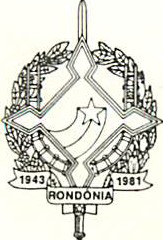 GOVERNADOR!ADECRETO Nº2586 DE 20 DE FEVEREIRO DE 1985.O GOVERNADOR DO ESTADO DE RONDÔNIA, no uso desuas atribuições legais,DECRETA:Art. 1º - Fica alterada a Programação das Quotas Trimestrais no orçamento vigente dos seguintes Órgãos: Representação do Governo em Brasília, Secretaria de Estado de Cultura, Esportes e Turismo estabelecida pelo Decreto nº 2561 de 13 12.84, conforme discriminação:                   Representação do Governo em Brasília                     Secretaria de Estado de Cultura, Esportes e Turismo.I TRIMESTRE	2.168.989.000TRIMESTRE	1.295.373.000TRIMESTRE	1.276.186.000TRIMESTRE	1 .462.552.000TOTAL	6.203.100.000Art. 2º - Este Decreto entrara em vigor na data de sua publicação.JORGE TEIXEIRA DE OLIVEIRA                                       GOVERNADOR.I TRIMESTRE153.287.000II TRIMESTRE161.1 66.000III TRIMESTRE111.307.000IV TRIMESTRE75.840.000TOTAL501.600.000